The Corporate Moose  A Little bit about us: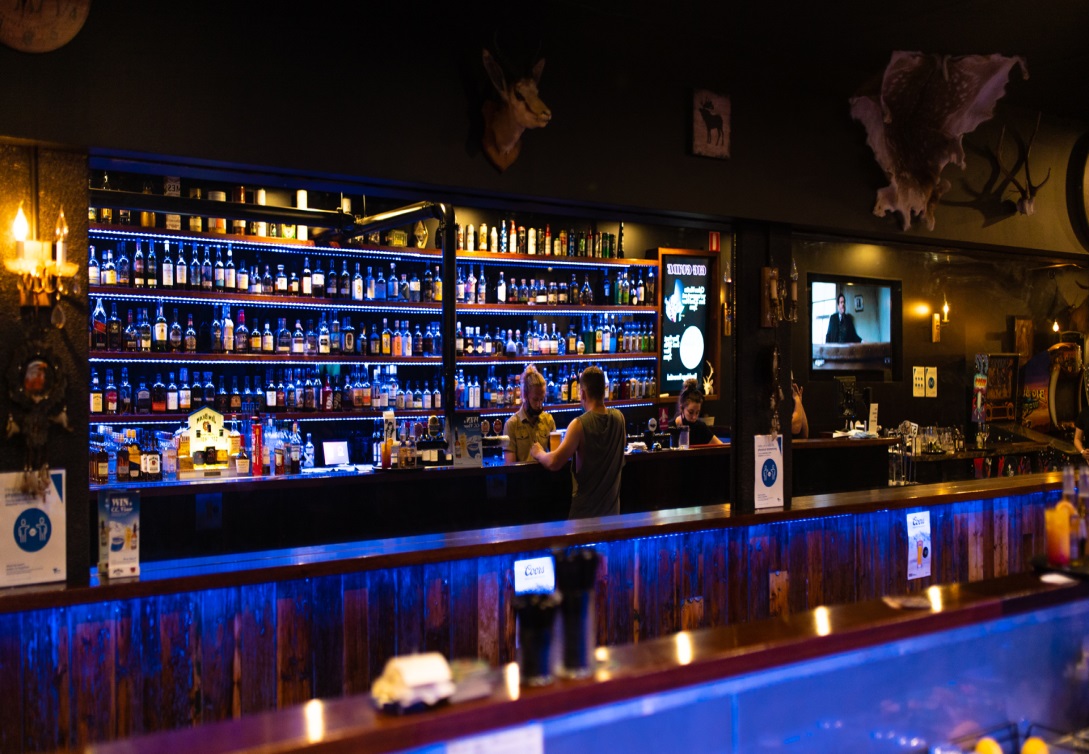 The Corporate Moose opened in September 2015, offering an alternative venue outside of the traditional pub and gaming venues. 
We are committed to providing a venue where everyone is treated equally and inclusively and can enjoy a beverage and meal in a pleasant and family friendly social atmosphere.
We pride ourselves in offering “something different” for our customers, with various experiences available in the venue including an undercover alfresco area, beer garden, dining room and 2 fully stocked bar areas.
Boasting an extensive menu with dishes to satisfy all tastes, great cocktails, the regions widest range of whisky’s, liqueurs, craft beers & draught beers as well as impressive music sourced locally &from around the country.Contact: Marissa BurrowsThe Corporate Moose34 Langtree Ave, Mildura(03) 5022 8608thebar@thecorpmoose.com.auBeveragesDrinks on ConsumptionThis option allows the function holder to open a bar tab using a valid credit card or pre-paying their chosen amount. The function holder can set their own limit and specify the drinks that are on offer. We can supply your function with wristbands & keep you updated of the limit throughout the night.Cash BarAll guests pay for their own drinks individually at the bar.Drinks Packages—30+ guests*Choose from our different drink packages, all packages are priced per head for the duration chosen. Patrons will be supplied with a maximum of two drinks at a time.+Add a list of 5 House Cocktails to any package for an extra $20 ppSTANDARD PACKAGE2-hour length - $45pp 3-hourlength - $65pp House Wine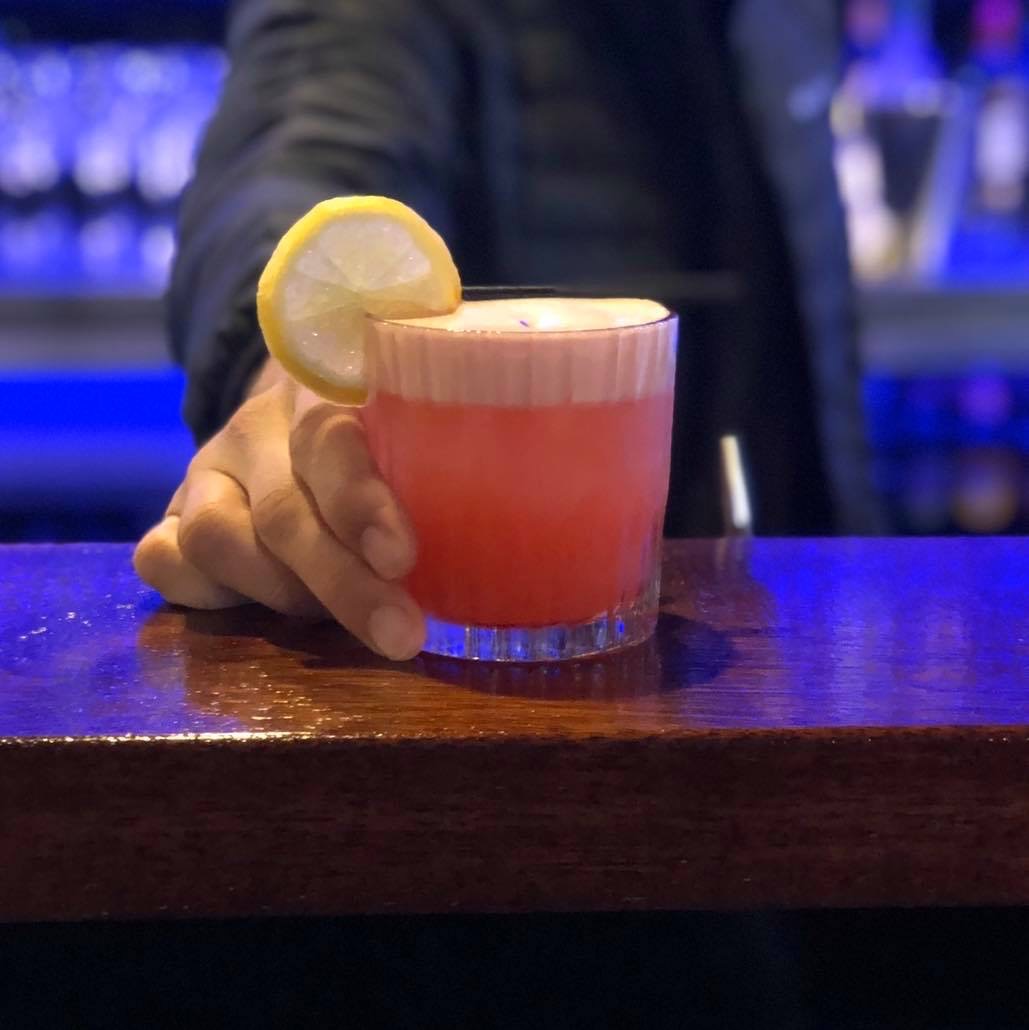 Draft BeerSoft Drink & JuiceSUPERIOR PACKAGE2-hour length - $50pp 3-hour length - $70pp House WineDraft BeerBottled Beers & Cider Soft Drink & JuiceDELUXE PACKAGE2-hour length - $75pp 3-hourlength $95pp House WineDraft BeerBottled Beers & Cider Soft Drink & Juice Basic Spirits* Please ask functions manager for      finer details on drinks in each category*Responsible service of alcohol appliesCanapés					Pork SlidersPulled pork, BBQ sauce, aioli with lettuce and cheese on a brioche bun$6.50 per piece$150 per 25-piece platter$275 per 50-piece platterBeef & Ketchup SlidersBeef patty with cheese, ketchup, and lettuce on a brioche bun$6.50 per piece$150 per 25-piece platter$275 per 50-piece platterChicken & Aioli SlidersSouthern fried fillet with cheese, aioli, and lettuce on a brioche bun$6.50 per piece$150 per 25-piece platter$275 per 50-piece platterChorizo SlidersSmoked chorizo, lettuce, cheese & aioli on a brioche bun$6.50 per piece$150 per 25-piece platter$275 per 50-piece platter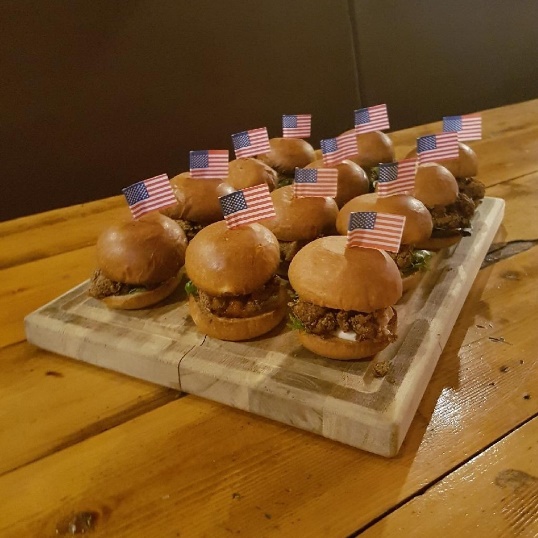 Smoked Buffalo Chicken Wings (GF)Marinated in Franks Hot sauce with lemon and paprika, served with Ranch Sauce$3 per piece$70 per 25-piece platter$135 per 50-piece platterMixed Sandwiches Chef’s selection of gourmet sandwiches 
$7 per piece$160 per 25-piece platter$300 per 50-piece platterGrilled Corn (GF/V)Grilled corn, slathered in garlic butter and parmesan$3.00 per piece$55 per 20-piece platter$100 per 40-piece platterSquid (GF)Lightly fried squid pieces, tossed in lemon pepper, served with aioli$1.50 per piece$35 per 25-piece platter$65 per 50-piece platterDagwood DogsMini frankfurters in a corn dog batter, fried andserved with ketchup and mustard$3.00 per piece$70 per 25-piece platter$135 per 50-piece platterCheesy Garlic Bread (V)Toasted Turkish bread topped with garlic butter and cheese$1.75 per piece$30 per 20-piece platter$55 per 40-piece platterBruschetta (V)Toasted Turkish bread with tomato, red onion, basil, goats cheese,olive oil and balsamic glaze$3.00 per piece$55 per 20-piece platter$100 per 40-piece platterChicken/ Beef Skewers (GF/V)Skewer of Meat onion and capsicum, drizzled with olive oil and balsamic glaze$4 per piece$95 per 25-piece platter$180 per 50-piece platterSomething More Substantial         ENTREE:(Please choose 1 of the following or 2 for alternate drop)Garlic Bread (V)Toasted Turkish bread topped with garlic butter Bruschetta (V)Toasted Turkish bread with tomato, red onion, basil, goats cheese, olive oil and balsamic glazeGrilled Corn (GF/V)Grilled corn, slathered in garlic butter and parmesanMAIN:(Please choose 1 of the following or 2 for alternate drop)Breaded ChickenCrumbed chicken schnitzel served with chips, salad, and gravySmoked Beef Brisket (GF)Cold smoked, slow roasted, smothered in BBQ sauce served with chips and saladBeer Battered Barramundi (GFA)House battered barramundi served with chips, salad, aioli, and lemon wedge DESSERT:(Please choose 1 of the following or 2 for alternate drop)Warm Triple Chocolate Brownie (GF)Served with chocolate ganache, chocolate ice cream and whipped creamNew York Baked Cheesecake          Served with warm berry compote, vanilla ice cream and whipped creamFrom the Smoker
Share Platter $40 (share between 2)							Smoked wings, grilled corn, corn dog nuggets, cheese dip, Buffalo cauliflower                                 and Chorizo sliders.The Moose Board $80Pork ribs, pulled pork, buffalo wings, smoked brisket, cheese kransky pieces& jalapeno poppers served with BBQ & ranch sauces.Texas Style Smoked Pork Ribs 500g $39House smoked and smothered in BBQ sauce, its 500 grams ofMelt in your mouth Bliss, served with house made slaw and corn on the cobPre-OrderedSnacksIf you’re not   sure  how  many  are  coming,  or  who  is  going  to  be  eating  at  your  event,  pre-ordered  snacks  are  a  great  idea  for  you.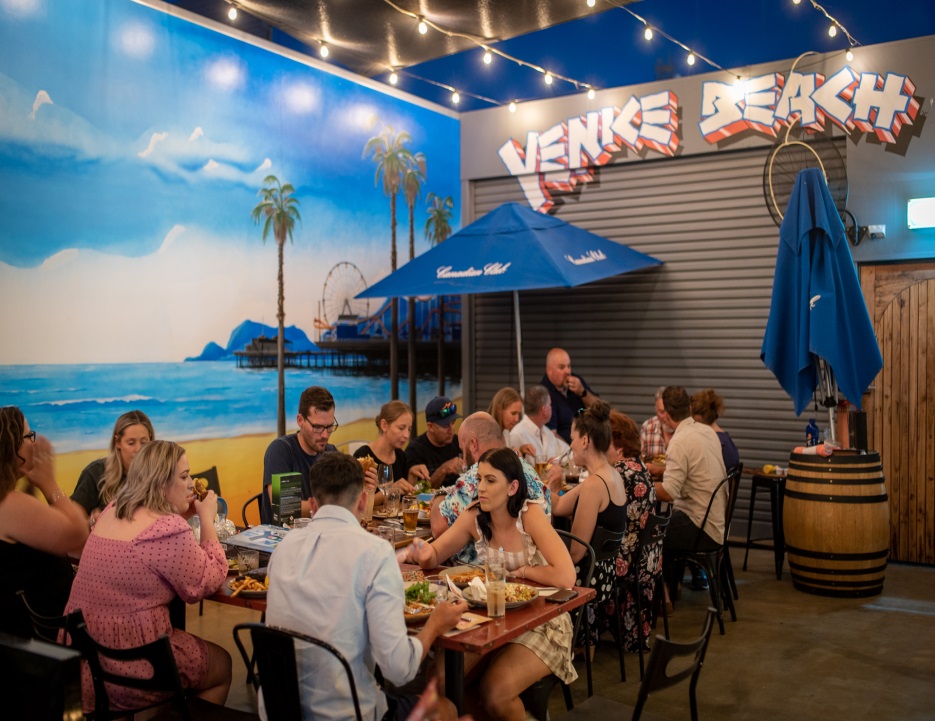 Nachos $16With cheese, salsa, guacamole, and sour creamBowls of Fries $8Beer battered fries served with aioliBowls of Sweet Potato Chips $11Served with aioliBowls of Onion Rings $7Served with aioliBowls of Wedges $12Served with sweet chili and sour creamMaple Loaded Fries $16Served with Maple bacon, ranch, and cheeseSalsa Loaded Fries $16Diced tomato, onion, corn cheddar cheese, sour cream & guacamole.Mac & Cheese $7House Made American Cheese Dip $7Served with tortilla chips.Other Details…	AV & EntertainmentVenue house music will be played within the function spaces, personalised selections or requests are available in the rear bar area. If the function is booked on a Friday or Saturday night you will have our live musicians playing, if planned early enough we may be able to book an act you’d like (depending if they correspond with our vibe/quality/genre).
Functions booked in the backstage area on public holidays, Friday or Saturday nights will only be exclusive from the start time until 9pm unless otherwise organised with the function coordinator. There is a big projector screen available for personal usei.e., photo slideshows.DecorationsIf you are bringing decorations for your function, please consult the functions Coordinator to ensure these will be permitted in the venue Please note that confetti or table scatters of any kind are not permitted. Please do not hesitate to ask any questions about this.BYO policyNo outside food or beverages will be permitted onto our premises. 
Birthday cakes, however, are the exception to this rule.Payment PolicyFull payment of all food choices must be finalised to confirm your booking, at the latest, 7 days prior to the event.Any bookings made without payment will be tentative only, and we may accept other bookings in the meantime.If you need an invoice, please supply the full address details of the business we need to send it to.No refunds available within 48 hours of function. Terms and ConditionsThe Corporate Moose complies with the VCGLR Responsible Service of Alcohol and may refuse to serve alcohol to any person who they believe to be intoxicated or acting in disorderly manner. 
In accordance with liquor licensing laws, minors are only permitted on the premises in the direct company of their parent or legal guardian. At no time is a minor permitted to consume alcohol on the premises.Organisers are financially responsible for any damages to property, building, furniture, fixtures, and fittings during their function, if proved to be caused by one of their guests.We are complying with all Covid Safe requirements and as such patron capacity, density quotients and operational rules apply.  All patrons are expected to adhere to directions provided and failure to comply may result in you being asked to leave.All functions are not private, unless organised otherwise. Opening HoursMonday - Friday Noon till Late Saturday & Sunday: Noon till Late
